JAV 2 Wissen Vertiefen -Kompetenzen erweitern 
Schulung für Jugend- und Auszubildendenvertretungen
_________________________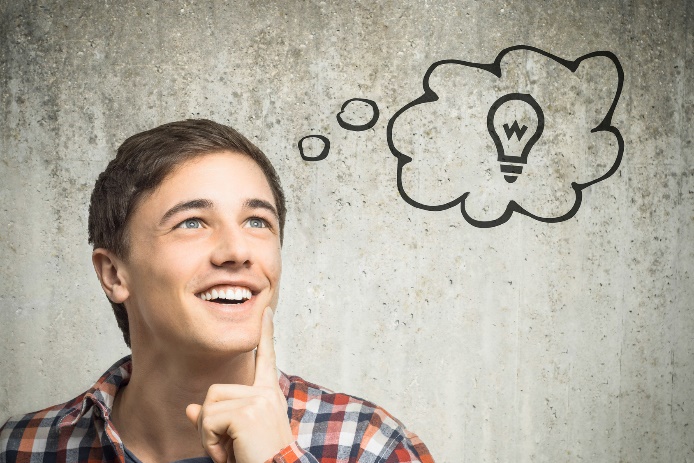 1. Tag	Mittwoch, 28.06.202313.30 Uhr	Anreise der Teilnehmer/innen14.00 Uhr	Eröffnung des Seminars
		Begrüßung und Vorstellung der Teilnehmer 
		Einführung in die Thematik15.30 Uhr	Kaffeepause

15.45 Uhr	Gesetze in der JAV-Arbeit
		Personalvertretungsgesetz
		Berufsbildungsgesetz		Jugendarbeitsschutzgesetz18.00 Uhr	Abendessen


18.00 Uhr	Abendessen
